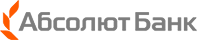 Тендерная документацияДля тендера на оказание услуг по размещению рекламы в онлайн и в офлайн каналах на период с 10 мая 2021 года по 9 мая 2023 года.Заказчик: 	АКБ «Абсолют Банк» (ПАО)Страна:	РоссияДата:		15 марта 2021Раздел 1ВведениеАКБ «Абсолют Банк» (ПАО) приглашает Вас принять участие в тендере согласно данной Тендерной документации (ТД) по вышеуказанному предмету. Данная ТД включает следующие документы и Общие положения и условия контракта, которые внесены в Спецификацию к данной тендерной заявке:ВведениеСписок сокращенийИнструкция для участников тендераСпецификация к тендерной заявкеТехническое заданиеФормы тендерных документовФорма А: Анкета участника тендераФорма B: Квалификационная заявкаФорма С: Предварительное Коммерческое предложениеЕсли Вы заинтересованы в подаче тендерной заявки согласно этой ТД, пожалуйста, подготовьте вашу тендерную заявку в соответствии с установленными в нем требованиями и порядком и подайте ее части до окончания крайнего срока подачи соответствующих частей тендерных заявок, указанного в Спецификации к тендерной заявке. Пожалуйста, подтвердите получение этой ТД, отправив электронную почту по адресу v.samodurova@absolutbank.ru, e.permyakov@absolutbank.ru, tender@absolutbank.ru,absolutbank@decision.ru с указанием Ваших намерений относительно подачи тендерной заявки. Если Вам понадобятся дополнительные разъяснения, пожалуйста, свяжитесь с контактным лицом (контактными лицами) для направления запросов в отношении этой ТД, указанным(и) в приложенной Спецификации.  АКБ «Абсолют Банк» (ПАО) ожидает получения Вашей тендерной заявки и заранее благодарит вас за интерес, проявленный к возможностям закупок АКБ «Абсолют Банк» (ПАО). Раздел 2Список сокращенийТД – Тендерная документацияБанк - АКБ «Абсолют Банк» (ПАО)КО – Квалификационный отборПСП – Предложение по стратегии продвиженияКП – Коммерческое предложениеСТЗ - Спецификация к тендерной заявкеРаздел 3 Инструкция для участников тендераРаздел 4Спецификация к тендерной заявке (СТЗ)Следующие данные касательно закупаемых услуг будут дополнять или изменять положения инструкции для участников тендера. В случае расхождений между Инструкциями для участников тендера, Спецификацией к тендерной заявке и другими приложениями или ссылками, приложенными к СТЗ, положения Спецификации к тендерной заявке имеют преимущественную силу.Раздел 6Техническое заданиеМатериалы для подготовки Предложения по стратегии продвижения и Предварительного Коммерческого предложения.Абсолют Банк сегодня – это Банк с 27-летней историей, ориентированный на достижение технологичного лидерства в стратегических направлениях развития. Банк трансформируется из универсального в нишевого технологичного игрока с высокой экспертизой в залоговом кредитовании, транспортно-логистической отрасли, цифровой партнерский банк (b2b). Абсолют Банк входит в ТОП-40 финансово-кредитных организаций России по размеру активов и представлен в 25 регионах РФ.1.1	В 2021 году АКБ «Абсолют Банк» (ПАО) планирует проведение рекламных кампаний по продвижению следующих направлений в регионах присутствия Банка:Имиджевое продвижение банка ИпотекаВклады физических лицБанковские гарантии1.2.	Задачи кампаний:Повышение узнаваемости Банка во всех регионах присутствия Банка. Приоритетные атрибуты продвижения бренда - цифровой партнерский, бесшовный, технологичный, отраслевой чемпион. Абсолют банк – технологичный и при этом человечный банк с индивидуальным подходом. Увеличение продаж банковских продуктов во всех регионах присутствия Банка.1.3.	Целевая аудитория:Цифровой партнерский банк (b2b): ведущий технологичный банк-партнер в залоговом кредитовании (ипотека – партнерство с агентствами недвижимости, риелторами, застройщиками; авто – с автодилерами, брендами) и в госзакупках (банковские гарантии, факторинг); освоение ниш e-commerce, операторского ритейла, логистических площадок/платформ.Банк развития транспортно-логистической отрасли – как второй опорный банк для РЖД и как агент госпрограмм развития, проводник цифровизации в этой отраслиРозничные продукты: вклады- м/ж, возраст 45+. Малый и средний бизнес: выручка: до 130 млн. руб. в год. Отрасль: преимущественно торговые компании. Участники госзакупок, компании, готовые к трансформации взаимодействий и онлайн формату банкинга.1.4.	Регионы присутствия Банка: Ипотека: Москва и Московская область, Санкт-Петербург, Вологда, Воронеж, Екатеринбург, Иркутск, Казань, Краснодар, Красноярск, Магнитогорск, Набережные Челны, Нижний Новгород, Новосибирск, Омск, Пенза, Пермь, Ростов на Дону, Самара, Саратов, Стерлитамак, Тольятти, Тюмень, Уфа, Челябинск.Вклады: Москва и Московская область, Санкт-Петербург, Архангельск, Воронеж, Выборг, Екатеринбург, Иркутск, Казань, Краснодар, Котлас, Магнитогорск, Набережные Челны, Нижний Новгород, Новосибирск, Омск, Пенза, Пермь, Ростов на Дону, Самара, Саратов, Северодвинск, Стерлитамак, Тюмень, Уфа, Челябинск.МСБ: вся территория РФ.1.5.	 Конкуренты:Ипотека: ВТБ, Сбербанк, Росбанк, Райффайзен Банк, Промсвязьбанк, СовкомБанк, УралСиб, Альфа Банк, Юникредит, МКБ, Банк ДОМ РФ.Вклады: ВТБ, Сбербанк, Райффайзен Банк, МКБ, Открытие, Промсвязьбанк, СовкомБанк, Тинькофф, Почта Банк.Цифровой партнерский Банк: Открытие, Тинькофф, Форабанк, Совкомбанк МСБ (банковские гарантии): Сбербанк, ВТБ, Газпромбанк, Альфа-банк, Юникредит, Открытие, Райффайзен Банк, СовкомБанк, Россельхоз Банк, МКБ, Росбанк. 2.	Состав Работ 2.1.	Стратегия продвижения банковских продуктов и имиджа Банка (ПСП), коммерческое предложение примерного плана продвижения, изложенного в «Приложении №2 Предварительное коммерческое предложение».2.2.	В течение срока действия договора поставщик должен оказывать услуги по размещению рекламы в нижеперечисленных каналах коммуникации:Контекстная реклама — это реклама, содержание которой зависит от результатов клиентского запроса в поисковых машинах Яндекс, Google. Ссылка с рекламного объявления ведет на целевую страницу заказчика.Лидогенерация (CPL). Генерация лидов (лидогенерация) - технология сбора контактной информации людей, заинтересованных в приобретении банковского продукта. Такая модель продаж подразумевает оплату за лид – заполненную и отправленную заявку. Банк считает лидом заявку или звонок заинтересованного в продукте; дубли и недозвоны (менее 20 секунд) не учитываются.Медийная реклама — это текстовая, звуковая, графическая, видео информация, призванная привлечь внимание целевой аудитории к рекламным материалам с оплатой и за показы, и за переходы.SMM - маркетинг в социальных сетях - комплекс мероприятий по использованию социальных медиа в качестве каналов для продвижения компаний или бренда и решения других бизнес-задач. (Не включает ведение аккаунтов Банка).Наружная реклама (OOH) – включает в себя: Outdoor – размещение на наружных рекламных конструкциях (билборды, сити-форматы, суперсайты, афишные стенды, пилларсы); Indoor (внутреннюю рекламу в ТРЦ, супермаркетах, HORECA, бизнес-центрах…); Транзитную (транспортную) рекламу в салонах, на бортах, метро и вокзалах, и видео дисплеи на улицах и внутри помещений; Ambient (вписанных в окружающую среду) решений, уличная мебель, отдельно стоящие «персональные» конструкции и клумбы, банкоматах, на стадионах, концертных площадках. ATL — комплекс маркетинговых коммуникаций, включающий традиционные (классические) виды рекламы. В ATL включается реклама в традиционных СМИ — пресса, радио, телевидение, реклама OOH (англ. Out Of Home) — наружная и внутренняя, а также полиграфическая рекламаBTL — комплекс маркетинговых коммуникаций. Как правило инструменты BTL позволяют контактировать с участниками промо-акций лично, непосредственно в точках продаж: промо-акции, перформансы, организации мероприятий и выставочной деятельности.2.3.	Разработка логики и графической концепции баннеров и посадочных страниц для всех каналов коммуникации (онлайн и офлайн).2.4.	Предоставление доступов к отчетам в режиме реального времени и подготовка итоговых ежемесячных отчетов. Мониторинг эффективности проводимых кампаний на основе статистической информации систем Web-аналитики и другой аналитики исходя из предложенных каналов продвижения в стратегии. Предоставление рекомендаций по корректировке кампаний.3.	Условия оплаты и другие платёжные условия3.1	Банк готов производить авансовый платеж, его величина не должна превышать 50% от суммы оказываемой услуги.Раздел 7Формы тендерных документовФорма А: Анкета участникаФорма B: Квалификационная заявкаФорма C: Коммерческое предложениеФорма А: Анкета участникаВходящий регистрационный№ _____________________" ____ " __________ 20___ г.АнкетА участника(Карточка нового контрагента Банка - участника Тендера Банка)_ _ _ _ _ _ _ _ _ _ _ _ _ _ _ _ _ _ _ _ _ _ _ _ _ _ _ _ _ _ _ _ _ _ _ _ _ _ _ _ _ _ _ _ _ _ _ _ _ _ _ _ _ _ _ _ _ _ _ _ _ _ _ _ _ _ _ _ _ _ _ _ _ _ _ _ _ _ _ _ _ _ _ _ _ _ _ _ _ _ _ _ _ _ _ _ _ _ _ _ _ _ _ _ _ _ _ _ _ _ _ _ _ _ _ _ _ _ _ _ _ _ _ _ _ _ _ _ _ _ _ _ _ _ _ _ _ _ _ _ _ _ _ _ _ _ _ _ _ _ _ _ _ _ _ _ _ _ _ Примечание:	Участник гарантирует достоверность представленных данных. Банк имеет право на проверку всех сведений, указанных в данной анкете.Должность, подготовившего информациюо предполагаемом контрагенте:	___________________________________________				__________ /___________  (Подпись)	(ФИО)	 "____" _________ 20___ г.Контактная информация:ФИО ________________  __________________  __________________Форма B: Квалификационная заявкаФорма C: Предварительное коммерческое предложениеФорма С представлена в виде Приложения 2 к данному документу и прилагается к нему (файл в формате электронной таблицы MS Excel «Приложение 2 Предварительное КП.xlsx).Общие положенияОбщие положенияВведениеУчастники тендера должны выполнить все требования этой ТД.ВведениеТендерная заявка будет рассматриваться как предложение участника тендера и не считается принятием АКБ «Абсолют Банк» (ПАО) этой тендерной заявки или не предполагает такого принятия. АКБ «Абсолют Банк» (ПАО) не обязана заключать контракт с кем-либо из участников тендера.КоррупцияАКБ «Абсолют Банк» (ПАО) строго соблюдает принципы антикоррупционной политики, изложенной в утвержденном решением совета директоров АКБ «Абсолют Банк» (ПАО) Протокол № 529 от 02.07.2019г. документе: «Антикоррупционная политика Акционерного коммерческого банка «Абсолют Банк» (публичное акционерное общество)».АКБ «Абсолют Банк» (ПАО) требует, чтобы в ходе процесса закупки и выполнения контракта все участники тендера/поставщики услуг, придерживались высочайших стандартов этики и принципов антикоррупционной политики АКБ «Абсолют Банк» (ПАО).КоррупцияУчастники тендера/поставщики услуг не должны предлагать сотрудникам АКБ «Абсолют Банк» (ПАО) подарки или оказывать гостеприимство, в том числе организовывать развлекательные поездки на спортивные или культурные мероприятия, в тематические парки или предлагать отдых, транспортировку либо приглашать ланчи или обеды- дороже 1000 руб. на человека.КоррупцияВ рамках этой политики АКБ «Абсолют Банк» (ПАО) 
(а) отклоняет тендерную заявку, если выявит, что в ходе конкуренции за заключение рассматриваемого контракта выбранный участник тендера был вовлечен в какие-либо коррупционные практики;
(б) объявляет поставщика услуг неприемлемым для заключения контракта, бессрочно или на определенный период времени, если в любой момент времени выявит, что в ходе конкуренции за заключение контракта АКБ «Абсолют Банк» (ПАО) или в процессе его выполнения поставщик был вовлечен в какие-либо коррупционные практики.Конфликт интересовУчастники тендера должны избегать конфликта интересов. Участники тендера, уличенные в конфликте интересов, дисквалифицируются. Без ограничения вышеупомянутых общих положений участники тендера и любое из аффилированных с ними лиц считаются имеющими конфликт интересов с одной или более сторон этого тендерного процесса, если они связаны или были связаны в прошлом с компанией или любым из аффилированных с ней лиц, привлеченных АКБ «Абсолют Банк» (ПАО) к оказанию услуг по подготовке тендерной документации, спецификации, технического задания и других документов, используемых для закупки услуг в этом процессе отбора.Конфликт интересовАналогичным образом, в своей тендерной заявке участники тендера должны сообщить следующие сведения:
а)	О владельцах и сотрудниках подающего тендерную заявку субъекта, которые являются родственниками персонала АКБ «Абсолют Банк» (ПАО), участвующего в функциях закупки;
б)	Любые другие обстоятельства, которые могут потенциально привести к реальному или предполагаемому конфликту интересов, сговору или к практикам несправедливой конкуренции. 
Непредоставление такой информации может привести к отклонению тендерной заявки или тендерных заявок, затронутых этим нераскрытием.Подготовка тендерных заявокПодготовка тендерных заявокОбщие аспектыПри подготовке тендерной заявки участник тендера должен детально изучить данную ТД. Существенные недостатки (отсутствие запрашиваемых сведений об организации, какой-либо части ПСП согласно ТЗ или ценовых котировок) при предоставлении информации, запрашиваемой в данной ТД, могут привести к отклонению тендерной заявки.Не допускается использование участником тендера для получения преимуществ в процессе и результате отбора каких-либо ошибок или упущений в данной ТД. При выявлении таких ошибок или упущений участник тендера должен уведомить об этом АКБ «АБСОЛЮТ БАНК» (ПАО)Расходы на подготовку тендерной документацииВсе расходы, связанные с подготовкой и/или подачей тендерной заявки (независимо от того была она отобрана или нет), несет участник тендера. АКБ «АБСОЛЮТ БАНК» (ПАО) не несет ответственности за такие расходы, независимо от осуществления или результатов процесса данной закупки.ЯзыкТендерная заявка, а также вся связанная с ней переписка между участником тендера и АКБ «АБСОЛЮТ БАНК» (ПАО) осуществляется на русском языке.Документы, которые включаются в тендерную документациюВ тендерную заявку должны быть включены следующие документы и соответствующие формы, детальная информация о которых представлена в спецификации к тендерной заявке (СТЗ):
а)	Документы, согласно которым устанавливается приемлемость и квалификационные характеристики участника тендера для квалификационного отбора;
б)	Предложение по стратегии продвижения (ПСП) и «Приложение 2 Предварительное КП.xlsx» с заполненной частью с пометкой «ознакомительные»;
в)	Ценовое предложение (КП);
г)	Любые дополнения и/или приложения к тендерной заявке, предусмотренные ТД.Документы, согласно которым устанавливается достаточный уровень квалификации участника тендераУчастник тендера должен представить документальное подтверждение своего статуса, отвечающего квалификационным требованиям, с использованием приведенных в Разделе 6 форм A и B и предоставлением требуемых согласно этим формам документов. Компании, чьи квалификационные характеристики не соответствуют требованиям, изложенным в ТД, не допускаются к дальнейшему участию в тендерном отборе.Формат и содержание ПСПУчастнику тендера необходимо подать Предложение по стратегии продвижения согласно критериям описанным в Разделе 5 данного ТД. Ценовое предложение КПЦеновое предложение должно быть оформлено согласно Форме C в Разделе 6 данного ТД.Валюта ценовых предложенийРоссийский рубльСовместное предприятие, консорциум или ассоциацияЕсли участник тендера является группой юридических лиц, которые создадут или уже создали совместное предприятие (СП), консорциум или ассоциацию для тендерной заявки, они должны подтвердить в своей заявке следующее: 
а) что они поручили одной стороне действовать в качестве ведущего субъекта, должным образом наделенного полномочиями связывать членов СП, консорциума или ассоциации правовыми солидарными обязательствами, что должно быть подтверждено заверенным соглашением между юридическими лицами и подано вместе с тендерной заявкой; 
б) что если контракт будет заключаться с ними, то он будет заключен между АКБ «АБСОЛЮТ БАНК» (ПАО) и назначенным ведущим субъектом, который будет действовать от имени и в интересах всех субъектов-членов, входящих в состав СП, консорциума или ассоциации.Только одна тендерная заявкаУчастник тендера подает только одну тендерную заявку, от своего имени или как участник СП, консорциума или ассоциации. Все тендерные заявки, поданные 2 (двумя) участниками тендера или более, будут отклонены при наличии любого из следующих признаков:
а)	у них есть по меньшей мере один общий контролирующий акционер или руководитель; 
б)	любой из них получает или получал какие бы то ни было прямые или непрямые субсидии от другого (других);
в)	у них одинаковый юридический представитель в целях данного ТД; 
г)	их связывают отношения, напрямую или через общих третьих лиц, что дает им возможность получить доступ к информации о тендерной заявке другого участника тендера касательно этого процесса ТД или возможность оказывать влияние на такую тендерную заявку другого участника;
д)	они являются субподрядчиками по тендерным заявкам друг друга, или субподрядчик по одной тендерной заявке также подает другую тендерную заявку от своего имени как ведущий участник тендера; или некоторые ключевые сотрудники, представленные как члены команды одного участника тендера, фигурируют более чем в одной тендерной заявке, полученной для этого процесса ТД. Это условие в отношении сотрудников не применяется к субподрядчикам, включенным более чем в одну тендерную заявку.Срок действия тендерной заявки.Тендерные заявки должны оставаться действительными в течение определенного в СТЗ срока, начиная с крайнего срока, установленного для подачи тендерных заявок. Тендерные заявки, действительные в течение более короткого периода времени, могут быть отклонены АКБ «АБСОЛЮТ БАНК» (ПАО) и признаны не соответствующими заявленным требованиям. В течение срока действия тендерной заявки участник тендера не может вносить в свою изначальную тендерную заявку какие-либо изменения, в том числе касательно предложенных расценок и общей цены.Продление срока действия тендерной заявкиДо окончания срока действия тендерной заявки АКБ «АБСОЛЮТ БАНК» (ПАО) может обратиться с запросом к участникам тендера о продлении срока действия их тендерных заявок. Этот запрос и ответы на него должны быть оформлены в письменном виде и будут считаться неотъемлемой частью тендерной заявки. Если участник тендера соглашается продлить срок действия своей тендерной заявки, это должно быть сделано без внесения каких-либо изменений в изначальную тендерную заявку.Участник тендера имеет право отказать в продлении срока действия своей тендерной заявки, и в этом случае эта заявка далее не оценивается.Разъяснение к тендерной заявке (по запросам участников тендера)Участники тендера могут подать запрос о разъяснениях касательно любого из документов ТД не позднее даты, указанной в СТЗ. Любой запрос о разъяснении должен быть направлен в письменном виде, указанным в СТЗ способом. Если запросы направлены другим способом, отличным от указанного, даже если они направлены сотруднику АКБ «АБСОЛЮТ БАНК» (ПАО), АКБ «АБСОЛЮТ БАНК» (ПАО) не обязан отвечать на эти запросы или подтверждать их официальное получение. АКБ «АБСОЛЮТ БАНК» (ПАО) предоставит ответы на запросы о разъяснениях способом, указанным в СТЗ.Предтендерное совещание22 марта 2021 года в 12:00 проводится zoom-конференция со всеми участниками тендера.Подача и вскрытие тендерных заявокПодача и вскрытие тендерных заявокПодача Участник тендера подает надлежащим образом подписанную и заполненную тендерную заявку, содержащую все документы и формы в соответствии с изложенными в СТЗ требованиями.Подача квалификационной частиПодача в электронном виде по указанным адресам электронной почты:
 v.samodurova@absolutbank.ru, e.permyakov@absolutbank.ru, tender@absolutbank.ru,absolutbank@decision.ru, 
Отправка документов обязательна по всем указанным адресам одновременно.Электронные файлы, которые являются частью тендерной заявки, должны соответствовать формату и требованиям, указанным в СТЗ;Подача ПСППодача в электронном виде по указанным адресам электронной почты:
v.samodurova@absolutbank.ru, e.permyakov@absolutbank.ru, tender@absolutbank.ru,absolutbank@decision.ru, 
Отправка документов обязательна по всем указанным адресам одновременно.Электронные файлы, которые являются частью тендерной заявки, должны соответствовать формату и требованиям, указанным в СТЗ;Подача КППодача в электронном виде по указанным адресам электронной почты:
 v.samodurova@absolutbank.ru, e.permyakov@absolutbank.ru, tender@absolutbank.ru,absolutbank@decision.ru, 
Отправка документов обязательна по всем указанным адресам одновременно.Электронные файлы, которые являются частью тендерной заявки, должны соответствовать формату и требованиям, указанным в СТЗ. Дата и время отправки электронных файлов КП должны точно соответствовать требуемому интервалу времени, указанном в СТЗ. Заявки, отправленные в другое время (как «до», так и «после»), к рассмотрению не принимаются;Крайний срок подачи тендерных заявок и тендерные заявки, поданные после окончания установленных сроковЗаполненные тендерные заявки должны быть получены АКБ «АБСОЛЮТ БАНК» (ПАО) определенным в СТЗ способом и не позднее даты и времени, указанных в СТЗ. АКБ «АБСОЛЮТ БАНК» (ПАО) признает только фактические дату и время отправки тендерной заявки АКБ «АБСОЛЮТ БАНК» (ПАО). АКБ «АБСОЛЮТ БАНК» (ПАО) не будет рассматривать ни одну тендерную заявку, полученную после окончания крайнего срока, установленного для подачи тендерных заявок.Отзыв, замена и изменение тендерных заявокВ любой момент до окончания крайнего срока подачи тендерных заявок участник тендера может отозвать поданную тендерную заявку.  В этом случае подача другой заявки этим участником тендера в рамках данной закупки не допускается.Любая замена или внесение изменений в поданную тендерную заявку (ее часть) не допускается, если только такая замена или внесение изменений не связана и не вытекает из изменения условий проведения тендера самим АКБ «АБСОЛЮТ БАНК» (ПАО).Вскрытие КПФактом вскрытия квалификационной части, ПСП и КП АКБ «АБСОЛЮТ БАНК» (ПАО) признается их получение в электронном виде на все адреса электронной почты, указанные в пп. 19, 20, 21, соответственно.Оценка тендерных заявокОценка тендерных заявокКонфиденциальностьИнформация относительно изучения, оценки и сравнения тендерных заявок, а также рекомендации касательно заключения контракта не должны разглашаться участникам тендера или любым другим лицам, официально не занимающимся этим процессом, даже после опубликования информации о заключении контракта. Любые усилия, предпринятые участником тендера или любым другим лицом в интересах такого участника с целью оказать влияние на АКБ «АБСОЛЮТ БАНК» (ПАО) при осуществлении изучения, оценки и сравнения тендерных заявок или при принятии решений о заключении контракта, могут привести к отклонению его тендерной заявки и в последствии к применению существующих в АКБ «АБСОЛЮТ БАНК» (ПАО) процедур применения санкций по отношению к недобросовестным поставщикам.Участники тендера не должны предпринимать усилия по выяснению состава тендерной комиссии АКБ «АБСОЛЮТ БАНК» (ПАО) и по изучению внутренних правил и требований по осуществлению тендерного отбора, принятых в АКБ «АБСОЛЮТ БАНК» (ПАО).  При подготовке тендерной заявки участник тендера должен опираться только на условия отбора, изложенные в ТД.Оценка тендерных заявокАКБ «АБСОЛЮТ БАНК» (ПАО) будет осуществлять оценку исключительно на основании полученных тендерных заявок.
Оценка тендерных заявок состоит из следующих этапов:
а) Квалификационная оценка.
б) Оценка Предложения по стратегии продвижения (ПСП).
в) Оценка Ценовой части (КП).Все участники, прошедшие квалификационный отбор, допускаются для подачи ПСП. После ранжирования тендерной комиссией АКБ «АБСОЛЮТ БАНК» (ПАО) ПСП всех претендентов, участники с рангом 1-5 будут допущены к оценке КП.Разъяснения тендерных заявокВ целях содействия изучению, оценке и сравнению тендерных заявок АКБ «АБСОЛЮТ БАНК» (ПАО), по своему усмотрению, может обратиться к любому участнику тендера с запросом на разъяснение относительно его тендерной заявки.Запрос АКБ «АБСОЛЮТ БАНК» (ПАО) на разъяснение и ответ на него должны быть оформлены в письменном виде, при этом не должны запрашиваться, предлагаться или разрешаться какие-либо изменения цен или сути тендерной заявки, а только лишь предоставление разъяснения и подтверждение исправления арифметических ошибок, выявленных АКБ «АБСОЛЮТ БАНК» (ПАО) при оценке тендерных заявок в соответствии с данным ТД.Любое поданное участником тендера разъяснение относительно его тендерной заявки, которое не было запрошено и не является ответом на запрос АКБ «АБСОЛЮТ БАНК» (ПАО), не будет рассматриваться в ходе процедур проверки и оценки тендерных заявок.Соответствие тендерной заявки требованиямОценка АКБ «АБСОЛЮТ БАНК» (ПАО) соответствия тендерной заявки заявленным требованиям будет основываться на содержании самой тендерной заявки. Тендерная заявка, которая соответствует заявленным требованиям — это такая заявка, которая отвечает всем положениям, условиям, спецификациям и другим требованиям данного ТД без существенных отклонений, оговорок или упущений. Если тендерная заявка не соответствует заявленным требованиям, то она отклоняется АКБ «АБСОЛЮТ БАНК» (ПАО) Критерии для отклонения заявки: отсутствие запрашиваемых сведений об организации, какой-либо части ПСП согласно ТЗ, отсутствие ценовых котировок или ссылки на их неокончательность на этапе 3.Ошибки и упущения, которые могут быть исправлены, а также несоответствияПри условии, что тендерная заявка соответствует заявленным требованиям АКБ «АБСОЛЮТ БАНК» (ПАО) может допустить какие-либо несоответствия или упущения в тендерной заявке, которые по мнению АКБ «АБСОЛЮТ БАНК» (ПАО) не составляют существенного отклонения.АКБ «АБСОЛЮТ БАНК» (ПАО) может обратиться к участнику тендера с запросом о представлении в разумные сроки необходимой информации или документов для устранения несущественных несоответствий или упущений в тендерной заявке, связанных с требованиями в отношении документации. Такое упущение не должно быть связано с каким-либо аспектом цены тендерной заявки. Невыполнение участником тендера этого запроса может привести к отклонению его тендерной заявки.АКБ «АБСОЛЮТ БАНК» (ПАО) будет следующим образом проверять и исправлять арифметические ошибки в тендерных заявках, прошедших предварительное изучение:
а)	при наличии несоответствия между ценой за единицу и общей суммой по статье, которая получается путем умножения цены за единицу на количество, преимущественное значение имеет цена за единицу, а общая сумма по статье будет исправлена; если только по мнению АКБ «АБСОЛЮТ БАНК» (ПАО) не имеет места очевидно неверное положение десятичной точки в цене за единицу - в таком случае преимущественную силу имеет указанная в заявке общая сумма по статье, а цена за единицу будет исправлена;
б)	при наличии ошибки в общей сумме, соответствующей сумме или разности промежуточных итогов, промежуточные итоги имеют преимущественное значение, а общая сумма будет исправлена; 
в)	при наличии несоответствия в суммах, указанных прописью и цифрами, преимущественное значение имеет сумма, указанная прописью, если только указанная прописью сумма не связана с арифметической ошибкой - в таком случае преимущественное значение имеет сумма, указанная цифрами.
Если участник тендера не принимает внесенные АКБ «АБСОЛЮТ БАНК» (ПАО) исправления ошибок, его тендерная заявка отклоняется.Заключение контрактаЗаключение контрактаПраво принять или отклонить любую тендерную заявку или все тендерные заявкиАКБ «АБСОЛЮТ БАНК» (ПАО) оставляет за собой право принять или отклонить любую тендерную заявку, вынести решение о несоответствии заявленным требованиям любой из заявок или всех тендерных заявок, а также отклонить все тендерные заявки в любой момент до заключения контракта, без какой-либо ответственности или обязательства проинформировать об основаниях этого действия АКБ «АБСОЛЮТ БАНК» (ПАО) участника (участников) тендера, которых оно затронуло.Критерии заключения контрактаДо окончания срока действия тендерной заявки АКБ «АБСОЛЮТ БАНК» (ПАО) должно заключить контракт с участником тендера, который отвечает квалификационным требованиям, признан соответствующим заявленным требованиям в ТД, а также предложил наименьшую цену.Подписание контрактаВ течение 15 (пятнадцати) дней с даты получения контракта победитель тендера должен подписать его, проставить на нем дату и вернуть в АКБ «АБСОЛЮТ БАНК» (ПАО). Невыполнение вышеуказанных действий может являться существенным основанием для аннулирования решения о заключении контракта и невозвращения тендерного обеспечения, если таковое имело место; и в таком случае АКБ «АБСОЛЮТ БАНК» (ПАО) может заключить контракт с участником тендера, который занял второе место в рейтинге, или объявить новый тендер.Номер СТЗДанныеКонкретные инструкции /ТребованияЯзык тендерных заявокРусскийЭтапы тендерной процедурыКвалификационный отбор– КОПредложение по стратегии продвижения – ПСПКоммерческое предложение - КПСроки подачи предложений согласно этапам:Квалификационный отбордо 25 марта 2021 18:00Уведомление участника о решении относительно квалификации – 29 марта 2021 12:00Предложение по стратегии продвижения (ПСП)до 9 апреля 2021 18:00Уведомление участника о решении относительно прохождения в следующий этап тендерного отбора – 16 апреля 2021 16:00Коммерческое предложение22 апреля 2021 в интервале 11:00-11:1523. апреля 2021 11:00 уведомление о результатах проведения тендера и оглашение победителя.Формат подачи предложений согласно этапам:Квалификационный отборЗаполненная форма А и B данного документа с приложенными файлами подтверждения, направленные по всем адресам электронной почты v.samodurova@absolutbank.ru, e.permyakov@absolutbank.ru, tender@absolutbank.ru,absolutbank@decision.ru.Предложение по стратегии продвижения (ПСП)ПСП – Файл с презентацией в формате pdf и Приложение 2 Предварительное КП с заполненной ознакомительной частью в формате xlsx(Форма C), направленные по всем адресам электронной почты: v.samodurova@absolutbank.ru, e.permyakov@absolutbank.ru, tender@absolutbank.ru,absolutbank@decision.ru.Коммерческое предложениеФайл в формате xlsx с ценовым предложением, направленный по всем адресам электронной почты: v.samodurova@absolutbank.ru, e.permyakov@absolutbank.ru, tender@absolutbank.ru,absolutbank@decision.ru.Шаблоном для КП является «Приложение 3 Утвержденное КП.xlsx», которое получают 5 лучших компаний по итогам этапа оценки ПСП.Критерии оценки предложений согласно этапам:Квалификационный отборНаличие всех характеристик согласно форме А и B настоящего документа.Предложение по стратегии продвиженияКлючевыми разделами ПСП являются:Анализ рынка (вес в интегральной оценке ПСП: 20%)Общее описание рынка.Конкурентный анализ.Анализ трендов.Содержание рекламной стратегии (вес: 80%)Оценка первого раздела осуществляется экспертами тендерной комиссии при этом учитывается:Общее соответствие представленной аналитики целям и задачам стратегии продвижения банковских продуктов и имиджа Банка.Полнота и глубина анализа.Ссылка на внешние авторитетные источники/исследования.Качество представления.Оценка второго раздела осуществляется экспертами тендерной комиссии при этом учитывается:Обоснованность представленной стратегии продвижения.Степень подробности планов по каждому пункту ТЗ.Наличие системы оценки эффективности предлагаемой стратегии.Подробная информация для подготовки ПСП содержится в Разделе 5 настоящего документа.Пяти участникам, набравшим наибольшее число баллов по результатам оценки тендерной комиссией, предлагается предоставить коммерческое предложение.Коммерческое предложениеНаиболее низкое ценовое предложениеФормула тендерной процедурыДопускаются к квалификационному отбору все участники.Допускаются к этапу ПСП все участники, прошедшие квалификационный отбор.Допускается к этапу КП участники, оценки которых соответствуют рангу с 1 по 5.Определение победителяПобедителем признается компания, которая предложила наименьшую цену по итогам третьего этапа.Планируемы срок заключения контракта2 года.Срок действия поданной заявки30 календарных днейПоследняя дата для дачи разъяснений по формированию тендерных заявокДень, предшествующий дате подачи заявки по соответствующему разделуЗаметки Банка:1234№ п/пСведения об организации, необходимые длясотрудничества с АКБ "Абсолют Банк" (ПАО)1Название организации с указанием организационно-правовой формы и основные данные:12Наличие иных юридических лиц (один учредитель, входит в холдинг и т.д.):23Реальные владельцы организации и ключевые руководители (учредители, участники):34Банки, с которыми работает контрагент, а также расчетные счета организации:45Дополнительные сведения об организации (например: годовой оборот фин. средств, дипломы, рекомендации):56Заметки:6Наименование требованияОтвет участника тендера да/нетОтвет участника тендера да/нетСсылка на документ / приложениеНаличие необходимых: профессиональных, материально-технических и людских ресурсов для выполнения обязательств по договору; квалифицированных специалистов, имеющих индивидуальные действующие сертификаты ЯндексДирект, Google AdWords, Mytarget, с подтверждением в виде предоставленных соответствующих сертификатов по каждому сотруднику.Наличие возможности оперативного изменения площадок размещения и инструментов продвижения.Выделение персональных менеджеров под проекты Банка с возможностью постоянной оперативной связи в течение рабочего дня. Регулярные встречи не реже 1 раза в месяц с целью презентации новых инструментов продвижения, утверждения стратегии продвижения имеющихся и новых продуктов, а также имиджа Банка.Возможность предоставления дополнительных услуг: обзоры рынка рекламы, аналитика по проводимым кампаниям, разработка графических материалов, баннеров и посадочных страниц для рекламных кампаний и предоставление статистических данныхНаличие релевантного опыта работы на территории РФ не менее 3 летНаличие подтвержденного опыта работы с финансовыми организациями, банками из ТОП50 по финансовому рейтингу размещенному на www.banki.ru/banks/ratings/Отсутствие просроченной задолженности по уплате налогов в бюджеты всех уровней и обязательных платежей в государственные внебюджетные фондыУчастник конкурса является платежеспособным, не находиться в процессе ликвидации (для юридического лица), не признан несостоятельным (банкротом)Участником конкурса не является предприятием, организацией, индивидуальным предпринимателем, на имущество которого наложен арест, и (или) экономическая деятельность которого приостановленаОтсутствуют возбужденные уголовные дела и неснятые судимости в отношении руководителейНаличие финансовых средств, производственных мощностей, оборудования и других материальных возможностейОтсутствие судебных исковНаличие копий договоров, подтверждающих начало деятельности по профилю, отзывы и рекомендации клиентовНаличие релевантного опыта работы на территории РФ не менее 3 летВозможность работать с формой оплаты: величина авансового платежа не должна превышать 50% от суммы оказываемой услугиПредоставление участником тендера своего шаблона контракта(договора)